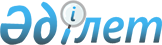 Об утверждении Положения о порядке признания племенного свидетельства или эквивалентного ему документа, выданного на импортированную племенную продукцию (материал) компетентными органами стран-экспортеровПриказ Министра сельского хозяйства Республики Казахстан от 11 декабря 2015 года № 3-2/1078. Зарегистрирован в Министерстве юстиции Республики Казахстан 12 января 2016 года № 12857.
      Примечание РЦПИ!

      Настоящий приказ вводится в действие с 02.06.2016 г.
      В соответствии с подпунктом 14) статьи 13 Закона Республики Казахстан от 9 июля 1998 года "О племенном животноводстве" ПРИКАЗЫВАЮ:
      1. Утвердить Положение о порядке признания племенного свидетельства или эквивалентного ему документа, выданного на импортированную племенную продукцию (материал) компетентными органами стран-экспортеров, согласно приложению 1 к настоящему приказу.
      2. Признать утратившими силу некоторые приказы Министра сельского хозяйства Республики Казахстан, согласно приложению 2 к настоящему приказу.
      3. Департаменту производства и переработки животноводческой продукции Министерства сельского хозяйства Республики Казахстан в установленном законодательством порядке обеспечить:
      1) государственную регистрацию настоящего приказа в Министерстве юстиции Республики Казахстан;
      2) в течение десяти календарных дней после государственной регистрации настоящего приказа в Министерстве юстиции Республики Казахстан направление его копии на официальное опубликование в периодические печатные издания и в информационно-правовую систему "Әділет";
      3) размещение настоящего приказа на интернет-ресурсе Министерства сельского хозяйства Республики Казахстан и на интранет-портале государственных органов.
      4. Контроль за исполнением настоящего приказа возложить на курирующего вице-министра сельского хозяйства Республики Казахстан. 
      5. Настоящий приказ вводится в действие со 2 июня 2016 года и подлежит официальному опубликованию. Положение о порядке признания племенного свидетельства или
эквивалентного ему документа, выданного на импортированную
племенную продукцию (материал) компетентными органами стран-экспортеров
1. Общие положения
      1. Настоящее Положение о порядке признания племенного свидетельства или эквивалентного ему документа, выданного на импортированную племенную продукцию (материал) компетентными органами стран-экспортеров (далее – Положение) разработано в соответствии с подпунктом 14) статьи 13 Закона Республики Казахстан от 9 июля 1998 года "О племенном животноводстве" и определяет порядок признания племенного свидетельства или эквивалентного ему документа, выданного на импортированную племенную продукцию (материал) компетентными органами стран-экспортеров.
      2. В настоящем Положении используются следующие понятия:
      1) импортер – физическое или юридическое лицо, осуществляющее ввоз в Республику Казахстан племенной продукции (материала);
      2) признание племенного свидетельства или эквивалентного ему документа, выданного на импортированную племенную продукцию (материал) компетентными органами стран-экспортеров – процедура подтверждения соответствия племенного свидетельства или эквивалентного ему документа, выданного на импортированную племенную продукцию (материал) образцу, согласованному в порядке, установленном в настоящем Положении;
      3) образец племенного свидетельства либо эквивалентного ему документа, выданного на импортированную племенную продукцию (материал) компетентными органами стран-экспортеров (далее – Образец) – совокупность общих данных о племенной продукции (материала), принятых компетентными органами стран-экспортеров;
      4) Комиссия по рассмотрению образца племенного свидетельства или эквивалентного ему документа, выданного на импортированную племенную продукцию (материал) компетентными органами стран-экспортеров (далее – Комиссия) – ежегодно создаваемый Республиканской палатой (далее – Палата) коллегиальный орган, в компетенцию которого входит рассмотрение образцов племенных свидетельств или эквивалентных ему документов, выданных компетентными органами стран-экспортеров на импортированную племенную продукцию (материал), на предмет их согласования.
      3. При первичном ввозе племенной продукции (материала) из зарубежа производится процедура согласования Образца на данный вид и породу племенной продукции (материала) впервые ввозимого из данной страны.
      4. Признание племенного свидетельства или эквивалентного ему документа, выданного на импортированную племенную продукцию (материал) компетентными органами стран-экспортеров включает в себя следующие этапы:
      1) рассмотрение заявок и сличение копий (оригинала) племенного свидетельства с согласованным Образцом;
      2) принятие решения о признании племенного свидетельства. 2. Порядок рассмотрения заявок импортеров племенной продукции
(материала) на согласование Образца
      5. Импортер не позднее 30 (тридцать) календарных дней до прибытия по месту назначения племенной продукции (материала) обращается с заявлением в Палату по форме, согласно приложению 1 к настоящему Положению.
      К заявлению импортер прилагает Образец.
      6. В представленном Образце должны быть отражены следующие сведения:
      1) наименование компетентного органа, выдавшего племенное свидетельство или эквивалентный ему документ;
      2) сведения об импортере (наименование юридического лица, фамилия, имя, отчество (при его наличии) физического лица);
      3) дата рождения (получения) племенной продукции (материала);
      4) кличка племенной продукции (материала) (при наличии);
      5) идентификационный номер (татуировка, бирка, чип, тавро – одно или комбинация из перечисленных);
      6) порода племенной продукции (материала) (при наличии сведений в документах);
      7) пол животного (в случае ввоза животных);
      8) регистрационный номер по племенной книге или регистру компетентного органа (в случае их ведения);
      9) результаты генетической оценки племенной продукции (материала) (в случае проведения);
      10) родословная (предоставляется в соответствие с требованиями стран–экспортеров);
      11) дата выдачи племенного свидетельства или эквивалентного ему документа (при наличии);
      12) масть и приметы племенной продукции (материала) (при наличии);
      13) наличие индексной оценки племенной продукции (материала) по методикам, принятым в стране-экспортере или абсолютных показателей продуктивности племенной продукции (материала) или одного из его предков по методикам, принятым в стране-экспортере. В скотоводстве допускается предоставление сведений о собственной продуктивности животного или продуктивности одного из предков в документах, размещенных на интернет - ресурсе компетентного органа страны-экспортера. Допускается предоставление данных о происхождении и продуктивности животного по документам внутрифермерского учета, заверенного поставщиком, в виде приложения к племенному свидетельству или эквивалентных ему документам.
      7. После регистрации заявления Палата в течение трех рабочих дней направляет Образец на рассмотрение Комиссии. 
      8. Комиссия состоит из представителей Палаты, общественных объединений и отраслевых научных организаций, а председателем является руководитель Палаты.
      9. Палата за пять рабочих дней до проведения заседания в письменной форме, а также путем рассылки уведомлений на электронные адреса, оповещают организации, представители которых входят в состав Комиссии, для принятия мер по обеспечению их участия в работе Комиссии.
      10. Срок рассмотрения Комиссией Образцов составляет десять рабочих дней со дня регистрации в Палате.
      11. Решение Комиссии принимается в виде Акта в произвольной форме, который подписывается Председателем и членами Комиссии. 
      В случае несогласия членов Комиссии с Актом, составляется приложение к Акту с указанием причин несогласия, которое подписывается членом Комиссии выразившим несогласие.
      12. В случае указания в заявленном Образце или в документах, размещенных на интернет-ресурсе компетентного органа сведений, указанных в пункте 6 настоящего Положения, Комиссия принимает решение о согласовании Образца.
      Отсутствие или наличие несоответствия в заявленных Образцах или в документах, размещенных на интернет-ресурсе компетентного органа полных сведений, указанных в пункте 6 настоящего Положения, является причиной для отказа в согласовании Образца.
      13. В случае согласования Образца племенного свидетельства либо эквивалентного ему документа, выданного на импортированную племенную продукцию (материал), согласованный Образец размещается на интернет-ресурсе Палаты.
      14. Палата направляет заявителю представленный Комиссией Акт с решением о согласовании или отказом в согласовании заявленного Образца в течение одного рабочего дня после получения. 
      15. Образец подлежит повторному согласованию в случае изменения Образца компетентными органами страны-экспортера. 3. Порядок признания племенного свидетельства или
эквивалентного ему документа, выданного на импортированную
племенную продукцию (материал) компетентными органами
стран-экспортеров
      16. Для признания племенного свидетельства или эквивалентного ему документа, выданного на импортированную племенную продукцию (материал) компетентными органами стран-экспортеров, импортер обращается в Палату с заявлением по форме, согласно приложению 2 к настоящему Положению.
      К заявлению импортер прилагает копии племенных свидетельств или эквивалентных им документов, выданных компетентным органом страны – экспортера и для сличения их оригиналы с условием обязательного возврата.
      17. По крупному рогатому скоту допускается предоставление сведений о собственной продуктивности животного или продуктивности одного из предков в документах, размещенных на интернет-ресурсе компетентного органа страны-экспортера.
      18. В случае импорта осемененного (слученного) животного дополнительно предоставляются сведения об отце будущего потомства (порода, регистрационный номер, родословная по трем поколениям с обеих сторон, данные по периоду случки или осеменения) в соответствии с требованиями страны-экспортера.
      Допускается предоставление данных о происхождении и продуктивности отца будущего потомства по документам внутрифермерского учета, заверенного поставщиком, в виде приложения к племенному свидетельству или эквивалентному ему документу.
      Для лошадей чистокровной верховой породы эквивалентным племенному свидетельству документом является паспорт международного образца, выданный жокей клубом страны-экспортера с указанием сведений о смене владельца.
      19. Подлинность племенного свидетельства или эквивалентного ему документа на племенную продукцию (материал) подтверждается компетентным органом страны-экспортера (удостоверяется подписью руководителя и заверяется печатью).
      20. Специалистом Палаты проводится сличение всех сведений, указанных в копиях или оригиналах племенных свидетельств или эквивалентных им документов с Образцом и в течение десяти рабочих дней после поступления заявления, указанного в пункте 16 настоящего Положения выдается импортеру заключение о признании племенного свидетельства или эквивалентного ему документа по форме, согласно приложению 3 к настоящему Положению.
      Форма      
      Кому ________________________________________________________________
      (Наименование республиканской палаты)
      от __________________________________________________________________
      (Фамилия, имя, отчество (при его наличии), индивидуальный
      идентификационный номер – для физического лица или полное
      наименование юридического лица, бизнес идентификационный номер – для
      юридического лица)
      Заявление
      Прошу согласовать Образец племенного свидетельства/
      эквивалентного ему документа, выданный компетентным органом
      страны-экспортера ___________________________________________________
      (название страны-экспортера)
      на импортируемую племенную продукцию (материал) ____________________ 
      ____________________________________________________________________ 
      (вид племенной продукции (материала))
      Адрес импортера:_____________________________________________________
      № телефона __________________________________________________________
      Подтверждаю достоверность предоставленных мною документов.
      Я, ____________________, подтверждаю, что наличие данных в
      последующих оригиналах племенных свидетельств будут соответствовать
      данному образцу ____________________________.
      Фамилия, имя, отчество (при его наличии) ____________________________
      Дата ________________                           ____________________ 
                            Место печати (при наличии)       (подпись)
      Форма      
      Кому ________________________________________________________________
      (Наименование республиканской палаты)
      от __________________________________________________________________
      (Фамилия, имя, отчество (при его наличии), индивидуальный
      идентификационный номер – для физического лица или полное
      наименование юридического лица, бизнес идентификационный номер – для
      юридического лица)
      Заявление
      Прошу признать племенное свидетельство/ эквивалентный ему
      документ, выданный компетентным органом
      страны-экспортера __________________________________________
      (название страны-экспортера)
      на импортируемую племенную продукцию (материал) _____________________
      ____________________________________________________________________ 
      (вид племенной продукции (материала))
      Адрес импортера:_____________________________________________________
      № телефона___________________________________________________________
      К заявлению прилагаю копии племенных свидетельств или эквивалентных
      им документов, выданных компетентным органом страны–экспортера.
      Подтверждаю достоверность предоставленных мною документов.
      Фамилия, имя, отчество (при его наличии) ____________________________
      Дата________________                            ____________________ 
                            Место печати (при наличии)        (подпись)
      Форма         Заключение о признании племенного свидетельства или
эквивалентного ему документа
      1. Опись признанных племенных свидетельств или эквивалентных
                 ему документов, выданнных на импортированную племенную
      продукцию (материал) компетентными органами стран-экспортеров
      2. Опись непризнанных племенных свидетельств или 
      эквивалентных ему документов, выданнных на импортированную племенную
          продукцию (материал) компетентными органами стран-экспортеров
      *- для мясного скота, овец, свиней, лошадей и верблюдов продуктивного
      направления
      **- указывается одно или комбинация из перечисленных
      ***- проставляется отметка о наличии индексной оценки
      Фамилия, имя, отчество (при его наличии) лица, выдавшего
      заключение о признании племенного свидетельства или эквивалентного
      ему документа _______________________________________________________
      Дата ________________                            ____________________
                                   место печати                (подпись) Некоторые приказы Министра сельского хозяйства Республики
Казахстан, признаваемые утратившими силу
      1) приказ исполняющего обязанности Министра сельского хозяйства Республики Казахстан от 26 апреля 2012 года № 18-02/212 "Об утверждении Положения о порядке признания племенного свидетельства или эквивалентного ему документа, выданного на импортированную племенную продукцию (материал) компетентными органами стран-экспортеров" (зарегистрированный в Реестре государственной регистрации нормативных правовых актов № 7677, опубликован 8 августа 2012 года № 256-257 (27075-27076)) в газете "Казахстанская правда";
      2) приказ исполняющего обязанности Министра сельского хозяйства Республики Казахстан от 19 сентября 2012 года № 15-04/466 "О внесении изменения в приказ исполняющего обязанности Министра сельского хозяйства Республики Казахстан от 26 апреля 2012 года № 18–02/212 "Об утверждении Положения о порядке признания племенного свидетельства или эквивалентного ему документа, выданного на импортированную племенную продукцию (материал) компетентными органами стран-экспортеров" (зарегистрированный в Реестре государственной регистрации нормативных правовых актов № 7930, опубликован 10 октября 2012 года № 346-347 (27165-27166)) в газете "Казахстанская правда";
      3) приказ Министра сельского хозяйства Республики Казахстан от 25 июня 2014 года № 3-2/320 "Об утверждении Регламента государственной услуги "Признание племенного свидетельства или эквивалентного ему документа, выданного на импортированную племенную продукцию (материал) компетентными органами стран-экспортеров, за исключением племенного свидетельства или эквивалентного ему документа, выданного компетентными органами стран экспортеров на импортированную племенную продукцию (материал) крупного рогатого скота" и внесения изменения в приказ исполняющего обязанности Министра сельского хозяйства Республики Казахстан от 26 апреля 2012 года № 18-02/212 "Об утверждении Положения о порядке признания племенного свидетельства или эквивалентного ему документа, выданного на импортированную племенную продукцию (материал) компетентными органами стран-экспортеров" (зарегистрированный в Реестре государственной регистрации нормативных правовых актов № 9606, опубликован 11 сентября 2014 года № 177 (27798)) в газете "Казахстанская правда".
					© 2012. РГП на ПХВ «Институт законодательства и правовой информации Республики Казахстан» Министерства юстиции Республики Казахстан
				
Министр сельского хозяйства
Республики Казахстан
А. МамытбековПриложение 1
к приказу Министра сельского
хозяйства Республики Казахстан
от 11 декабря 2015 года № 3-2/1078Приложение 1
к Положению о порядке признания
племенного свидетельства или
эквивалентного ему документа, 
выданного на импортированную
племенную продукцию (материал) 
компетентными органами
стран-экспортеровПриложение 2
к Положению о порядке признания
племенного свидетельства или
эквивалентного ему документа, 
выданного на импортированную
племенную продукцию (материал) 
компетентными органами
стран-экспортеровПриложение 3
к Положению о порядке признания
племенного свидетельства или
эквивалентного ему документа, 
выданного на импортированную
племенную продукцию (материал)
компетентными органами
стран-экспортеров
№
Общие сведения о племенном животном
Общие сведения о племенном животном
Общие сведения о племенном животном
Общие сведения о племенном животном
Общие сведения о племенном животном
Общие сведения о племенном животном
Идентификационный номер племенного животного**
Идентификационный номер племенного животного**
Идентификационный номер племенного животного**
Идентификационный номер племенного животного**
Регистрационный номер племенного свидетельства или сертификата
Данные о племенной ценности животного
Данные о племенной ценности животного
№
вид
пол
порода
кличка и приметы
дата рождения
живая масса, кг*
ушная бирка
электронный чип
татуировка
тавро
класс по бонитировке
индексная оценка***
№
Общие сведения о племенном животном
Общие сведения о племенном животном
Общие сведения о племенном животном
Общие сведения о племенном животном
Общие сведения о племенном животном
Общие сведения о племенном животном
Идентификационный номер племенного животного**
Идентификационный номер племенного животного**
Идентификационный номер племенного животного**
Идентификационный номер племенного животного**
Регистрационный номер племенного свидетельства или сертификата
Данные о племенной ценности животного
Данные о племенной ценности животного
Причина непризнания племенного свидетельства или эквивалентного ему документа
№
вид
пол
порода
кличка и приметы
дата рождения
живая масса, кг*
ушная бирка
электронный чип
татуировка
тавро
Регистрационный номер племенного свидетельства или сертификата
класс по бонитировке
индексная оценка***
№Приложение 2
к приказу Министра сельского
хозяйства Республики Казахстан
от 11 декабря 2015 года № 3-2/1078